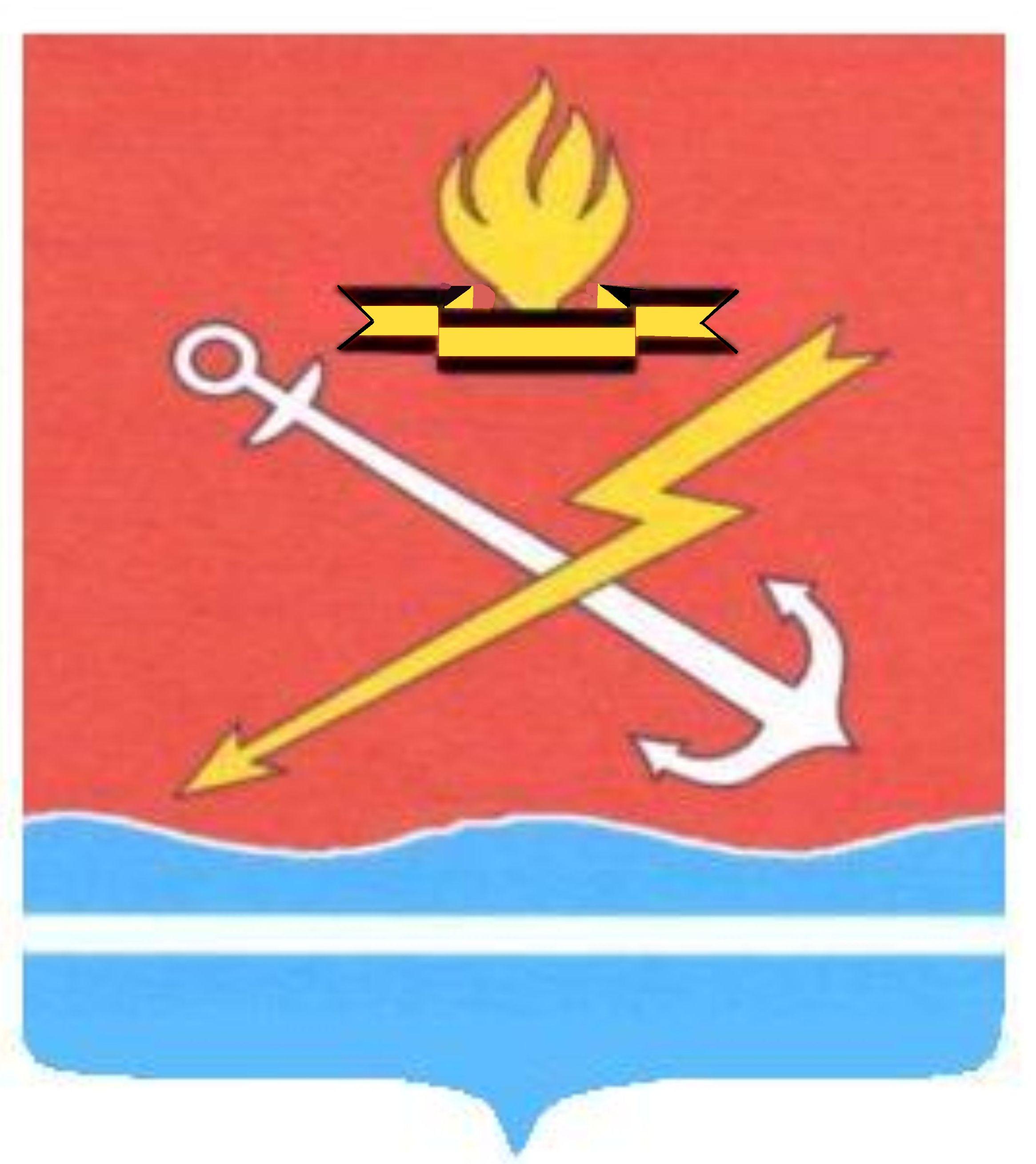 АДМИНИСТРАЦИЯ МУНИЦИПАЛЬНОГО ОБРАЗОВАНИЯ «КИРОВСК» КИРОВСКОГО МУНИЦИПАЛЬНОГО РАЙОНА ЛЕНИНГРАДСКОЙ ОБЛАСТИП О С Т А Н О В Л Е Н И Еот 26 декабря 2017 года № 777О внесении изменения в постановление администрации МО «Кировск» от 02 марта 2016 года № 120 «Об утверждении Административного регламента предоставления муниципальной услуги «Выдача разрешения на снос или пересадку зеленых насаждений на земельных участках, находящихся в муниципальной собственности, и земельных участках, государственная собственность на которые не разграничена»На основании Постановления Правительства Российской Федерации от 30 апреля 2014 года № 403 «Об исчерпывающем перечне процедур в сфере жилищного строительства», с целью приведения в соответствие с действующим законодательством, п о с т а н о в л я е т: 1. Внести изменение в постановление администрации МО «Кировск» от 02 марта 2016 года № 120 «Об утверждении Административного регламента предоставления муниципальной услуги «Выдача разрешения на снос или пересадку зеленых насаждений на земельных участках, находящихся в муниципальной собственности, и земельных участках, государственная собственность на которые не разграничена» (далее – Постановление):в пункте 2.4 приложения к Постановлению вместо цифры «30» читать цифру «20».2. Настоящее постановление вступает в силу со дня официального опубликования в сетевом издании «Неделя нашего города+» и подлежит размещению на официальном сайте МО «Кировск».Исполняющий обязанностиглавы администрации                                                                         О.Н. КротоваРазослано: дело, прокуратура, СМИ, регистр НПА, управление муниципального контроля